ПРОГУЛКА №1Наблюдения за сезонными изменениямиЦель: формировать представление об изменениях в природе в начале зимы (ночь растет, а день убывает) ; учить различать характерные приметы начала зимы, узнавать их приметы в стихотворениях.Художественное слово:Что такое за окном?Сразу в доме посветлело!Это снег лежит ковром,Самый первый, самый белый!Вот о чем всю ночь свистелЗа моим окошком ветер!Он про снег сказать хотелИ про то, что зиму встретил.Нарядилась и рябинкаВ белый праздничный наряд,Только гроздья на вершинеЯрче прежнего горят.Беседа- Что изменилось на участке в детском саду по сравнению с ноябрем? Что изменилось в одежде людей по сравнению с осенью? Какие защитные свойства у снега? Найдите на нашем участке приметы зимы. Чем больше снега выпадет на землю, тем лучше будут расти растения. Снег защищает их от мороза. День становится короче, а ночь длиннее.Вопросы:- за каким месяцем идет декабрь?-к какому времени года относится месяц декабрь?- как изменился участок по сравнению с осенью?- зачем засыпают корни деревьев снегом?- как одеваются люди зимой и осенью?Трудовая деятельностьЗасыпать деревья снегомЦель: воспитывать желание оказывать помощь живым объектамПодвижные игры«Лиса в курятнике», «Караси и щука»Цель: развивать у детей координацию движений.ПРОГУЛКА №2Наблюдение за птицами зимойЦель: формировать представление о жизни птиц зимой; воспитывать желание заботиться о птицах, выделяя признаки живого.Художественное слово:СнегириВыбегай поскорейПосмотреть на снегирей.Прилетели, прилетели,Стайку встретили метели!А Мороз-Красный НосИм рябинки принес.Хорошо подсластил.Зимним вечером позднимЯрко-алые грозди. (А. Прокофьев)Вопросы:- каких птиц вы видите зимой около своего дома?- почему они прилетают к жилью человека?- зачем люди зимой устраивают кормушки для птиц?- почему зимующих птиц надо подкармливать?- много ли птиц прилетает к нашей кормушке?- какой корм они охотнее поедают?- есть ли кормушка возле вашего дома?Трудовая деятельностьОчистка участка от снегаЦель: воспитывать желание оказывать помощь взрослымПодвижные игры«Зайцы и волк», «Лиса в курятнике»Цель: учить прыгать на двух ногах, выполнять движения в соответствии с текстом.ПРОГУЛКА №3Наблюдение за состоянием погодыЦель: учить различать характерные приметы зимы, узнавать их в литературных текстах, стихотворениях.Загадки:Белый-белый, словно мел -К нам он с неба прилетел.Лес укрыл, поля, лужок.Что за кружево? (Снежок)Рады, рады все на свете,Рады взрослые и дети!В гости снова к ним пришлаКто? - Красавица. (зима)Кто седой Зимы слуга,Снегом сыплет на луга?В гости кто зовет мороз,Прячет вьюгу средь берез?Дарит Елку и весельеЯнварю на новоселье? (Декабрь)Краской белой и хрустальнойРазукрасил окна в спальне,Будто листики березКто нарисовал? (Мороз)Беседа.За ночь сильно похолодало. Наступило морозное утро. На стеклах за ночь появились какие – то удивительные рисунки. Красив снежный узор на окнах.Вопросы:- почему появляются на окнах снежные узоры?- чем их рисует мороз?- прозрачным водяным паром, который всегда есть в воздухе. Есть он и между рамами. Теплые пары воды оседают на холодные стекла окон и превращаются в кристаллы льда, соединяются друг с другом и постепенно вырастает на окне ледяной сад с необычными цветами.Трудовая деятельностьПосыпать песком скользкие участкиЦель: формировать навыки работы в коллективеПодвижные игры«Стайка», «Кот на крыше»Цель: воспитывать ловкость и сноровку.ПРОГУЛКА №4Наблюдение за деревьямиЦель: учить замечать изменения, которые происходят с деревьями зимой; воспитывать любовь к природе, способность чувствовать ее красоту.Загадки: В шубе летом, а зимой стоят раздеты(Деревья)Его весной и летом мы видели одетым,А осенью с бедняжки сорвали все рубашки.Но зимние метели в меха его одели(Дерево зимой)Примета: снег прилипает к деревьям – будет тепло.Поговорки и пословицы: «Кто с дерева кору снимает, его убивает», «Не суди о дереве по коре».Беседа.Воспитатель с детьми наблюдают за деревьями. Можно ли узнать, какое это дерево, если на нем нет листьев? Зимой деревья обнажены и хорошо видны их ствол и ветви. Сравнить стволы у разных деревьев, определить различия в коре, толщине, форме, высоте. Найти березу, иву, тополь, вяз. Сравнить стволы, прикоснуться к ним, выявить отличия.Трудовая деятельностьРасчистить дорожки от снегаЦель: учить работать сообща, добиваться выполнения задания общими усилиями.Подвижные игры«Снежная баба», «Волк во рву»Цель: воспитывать ловкость и сноровку.ПРОГУЛКА №5Наблюдение за замерзанием водыЦель: продолжать знакомить со свойствами воды; расширять представление о предметах и явлениях природы.Ход наблюденияПознакомить детей со свойствами воды превращаться в лед. В начале зимы рассмотреть через тонкий лед замерзших луж листья, лежащие на земле.Закрепить знания о свойствах льда (твердый, хрупкий, гладкий, скользкий). Обратить внимание на то, что на улице появился гололед. Объяснить это явление и предложить подумать, как сделать, чтобы не было скользко.Художественное словоГололедицаHe идётся и не едется,Потому что гололедица.Но затоОтлично па дается!Почему ж никтоНе радуется! В. БерестовЗагадки:Как по зеркалу качусь,На коньках кручусь-верчусь,Разгонюсь, как самолет -Под ногами что же? (Лед)На ногах стальные кониБудут резать лед реки,Меня ветер не догонит -Я надену что? (Коньки)Солнце больше нас не греет,Холодком поземка веет!Дунул в лужу ветерок,Превратил ее в. (каток)Трудовая деятельностьРасчистить участок младшей группы от снегаЦель: воспитывать желание оказывать помощь младшим по возрасту.Подвижные игры«Попади в цель», «Волк и ягнята» (бурятская народная игра)Цель: воспитывать ловкость и сноровку.ПРОГУЛКА №6Наблюдение за снегомЦель: закреплять представление о снеге как особом состоянии воды.Художественное слово"Снежок". Н. НекрасовСнежок порхает, кружится,На улице бело.И превратились лужицыВ холодное стекло.Где летом пели зяблики,Сегодня - посмотри! -Как розовые яблоки,На ветках снегири.Снежок изрезан лыжами,Как мел, скрипуч и сух,И ловит кошка рыжаяВеселых белых мухЗагадки:Белый-белый, словно мел -К нам он с неба прилетел.Лес укрыл, поля, лужок.Что за кружево? (Снежок)Эту зимнюю хозяйкуИспугался даже зайка,Не боится лишь апрельСнежно-белую. (метель)Рады, рады все на свете,Рады взрослые и дети!В гости снова к ним пришлаКто? - Красавица. (зима)БеседаПадают белые снежинки, ложатся на землю. Снежинки похожи на белые звездочки. Можно их поймать и рассмотреть, но дышать нельзя они растают. Снежинки образуются в облаках из маленьких ледяных кристалликов. В мороз снег поскрипывает под ногами. Это ломаются лучинки снежинок. Снег – это очень много снежинок.Вопросы:- почему скрипит снег?- где образуются снежинки?- какой на ощупь снег?- когда снег бывает мокрый, когда сухой?- из какого снега легче лепить?- что такое снег?- что станет со снежинкой, если она попадет на голую ладошку?- почему?Трудовая деятельностьУборка участка от снегаЦель: учить собирать снег на носилки, ссыпать в определенное место.Подвижные игры«Гуси-лебеди», «Кто лучше прыгнет»Цель: закреплять умение прыгатьПРОГУЛКА №7Наблюдение за ветромЦель: познакомить детей с такими явлениями, как «метель» и «вьюга».Художественное словоВьюгаВьюга снежная, пурга,Напряди нам пряжи,Взбей пушистые снега,Словно пух лебяжий.Вы, проворные ткачи, –Вихри и метели,Дайте радужной парчиДля косматых елей.Потрудись, кузнец-мороз.Скуй ты нам сегодняОжерелье для берёзК ночи новогодней.                      Самуил МаршакМетельКружится и хохочетМетель под Новый год.Снег опуститься хочет,А ветер не дает.И весело деревьям,И каждому кусту,Снежинки, как смешинки,Танцуют на лету.                       (А. Прокофьев)В ветреную погоду понаблюдать за облаками, деревьями. Обратить внимание на то, как ветер поднимает снег с дороги и переносит его в другое место. С силой бьет в окно. Предложить прислушаться как завывает ветер за окном. Объяснить, что это метель.Трудовая деятельностьПостройка лабиринтов на участкеЦель: вызвать положительные эмоции.Подвижные игры«Медведь и пчелы», «Совушка»Цель: учить выполнять движения по сигналу.ПРОГУЛКА №8Наблюдение за работой дворникаЦель: продолжать наблюдение за работой дворника; формировать стремление к порядку и чистоте, бережное и заботливое отношение к окружающей среде.Вопросы:- Что делает дворник на участке детского сада?- Какие орудия труда нужны дворнику в это время года?- Как может дворник помочь деревьям зимой?Художественное словоВстанет дворник на заре,Снег расчистит во дворе.Дворник мусор уберетИ песком посыплет лед.                              В. СтепановЗагадка:Он с утра пораньше встанет,Лопату в руки возьмет,Тротуар почиститИ весь двор уберет.                             (Дворник)Трудовая деятельностьСбор снега для постройки горки для куклыЦель: учить работать сообща, добиваясь выполнения задания общими усилиями.Подвижные игры«Два мороза», «Мы веселые ребята»Цель: учить четко проговаривать текст в игре, соблюдать правила игры.ПРОГУЛКА №9Наблюдение за морозом (за окном мороз)Цель: закреплять умение детей о зимнем явлении – морозе.Ход наблюденияНаблюдение проводится из окна. Отметить, что морозы стали крепче, не всегда можно гулять. Обратить внимание, что люди одеваются теплее, быстро идут по улице, чтобы не замерзнуть. Детям старших групп указать на стекла, разрисованные красивые узорами. Объяснить, что это мороз заморозил стекла. Рассмотреть узоры, определить, на что они похожи.Художественное словоЖгуч мороз трескучий,На дворе темно;Серебристый инейЗапушил окно.                       И. НикитинВсе злее, злее, злееНа улице мороз,И каждый потеплееЗакутывает нос.                      В. ОрловМорозы жестокиеВ этом году!Тревожно за яблонькиВ нашем саду.                      Е. БлагининаТрещит мороз.Застыли речкиДрожит березки у реки.                  П. ОбразцовЗагадка:Какой это мастерНа стекла нанесИ листья, и травы,И заросли роз!                   (Мороз) Е. БлагининаТрудовая деятельностьПокормить птиц.Цель: прививать заботу и любовь к птицам.Подвижные игры«Ловишки», «Хитрая лиса»Цель: учить четко проговаривать текст в игре, соблюдать правила игры.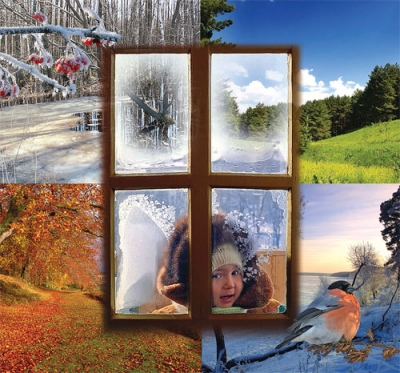 Картотека зимних прогулок в старшей группе